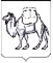 ТЕРРИТОРИАЛЬНАЯ ИЗБИРАТЕЛЬНАЯ КОМИССИЯСОВЕТСКОГО РАЙОНА ГОРОДА ЧЕЛЯБИНСКАРЕШЕНИЕг. ЧелябинскО назначении председателя участковой избирательной комиссии избирательного участка № 2229Рассмотрев предложения по кандидатурам для назначения председателем участковой избирательной комиссии избирательного участка № 2229, в  соответствии  с  пунктом  7  статьи  28  Федерального закона от 12 июня 2002 года № 67-ФЗ «Об основных гарантиях избирательных прав и права на участие в референдуме граждан Российской Федерации»», территориальная избирательная комиссия Советского района города Челябинска РЕШАЕТ:1.	Назначить председателем участковой избирательной комиссии избирательного участка № 2229 Ермошину Татьяну Геннадьевну, предложенную в резерв составов участковых комиссий собранием избирателей по месту работы.2. Направить настоящее решение в участковую избирательную комиссию избирательного участка № 2229 и в избирательную комиссию Челябинской области для размещения в информационно-телекоммуникационной сети «Интернет».3. Контроль за исполнением настоящего решения возложить на секретаря комиссии Ватрич Л.О.Председатель комиссии                     				        		С.Ю. Егорова Секретарь комиссии                                                                            	   Л.О. Ватрич26 февраля 2024 года №  75/464-5